План-схема 1 (ул. Кораблестроителей, д. 22, корп. 3) 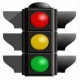 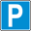 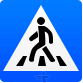 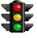 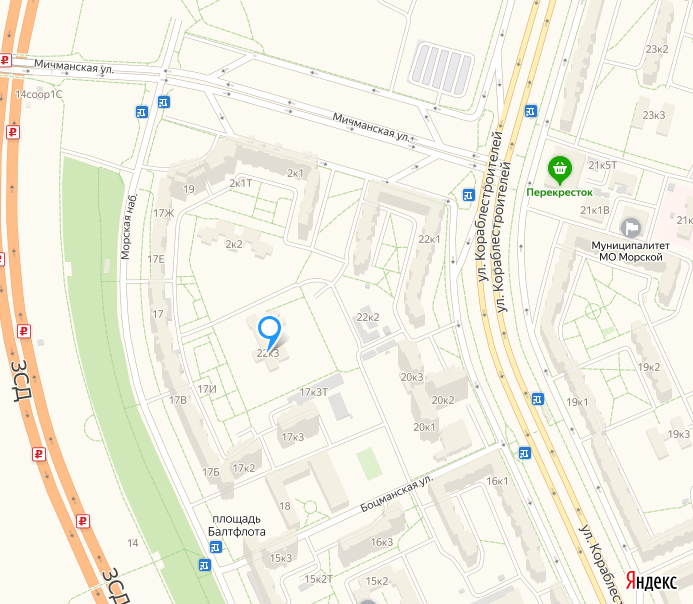 Условные обозначения:                 Вход в детский сад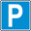                  Парковка                 Регулируемый пешеходный переход                 Пешеходные маршруты                 Маршруты движения личного автотранспортПлан-схема 2 (ул. Кораблестроителей, д. 22, корп. 3) 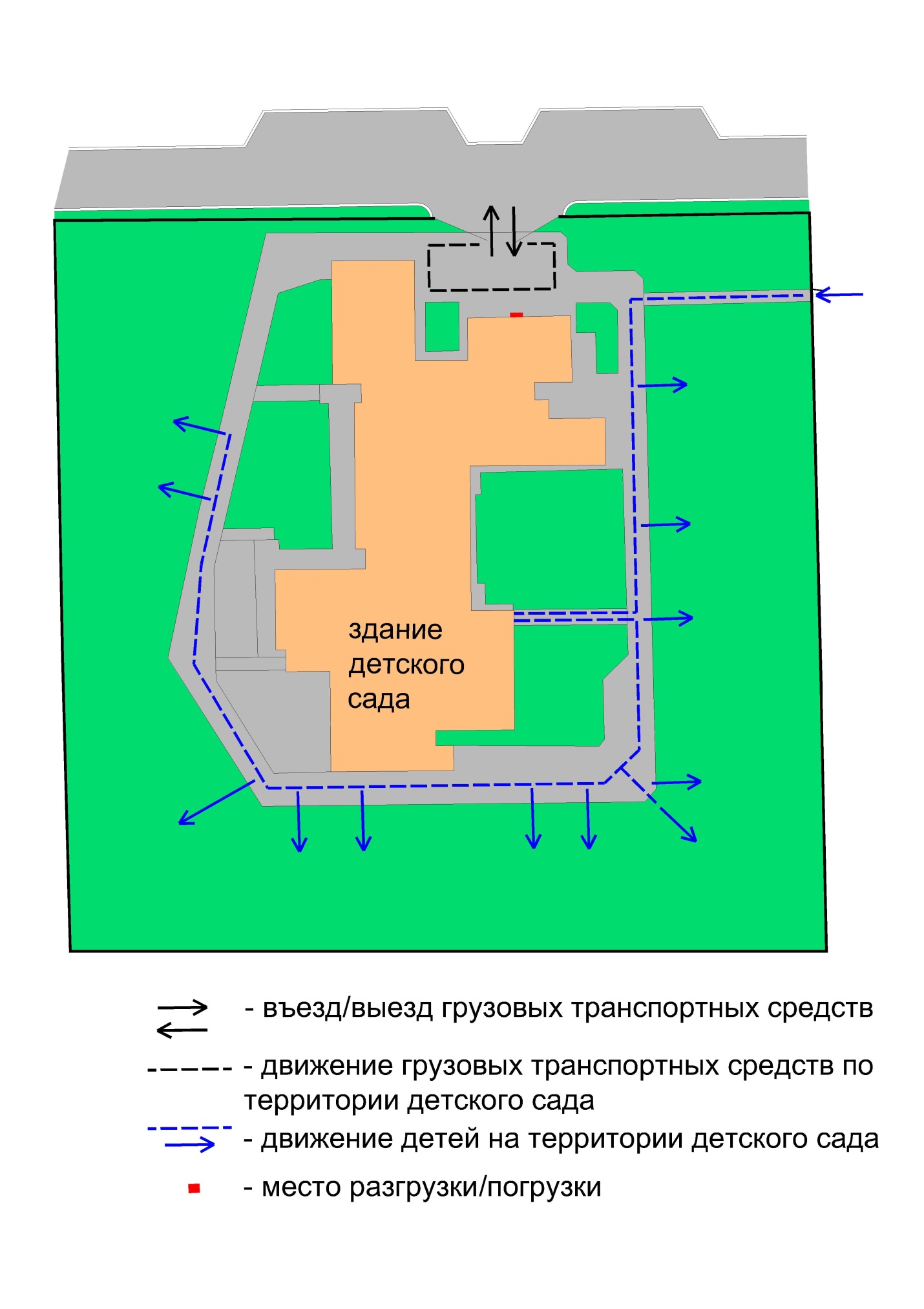 